Board of Education Priority Goals For 2021-2022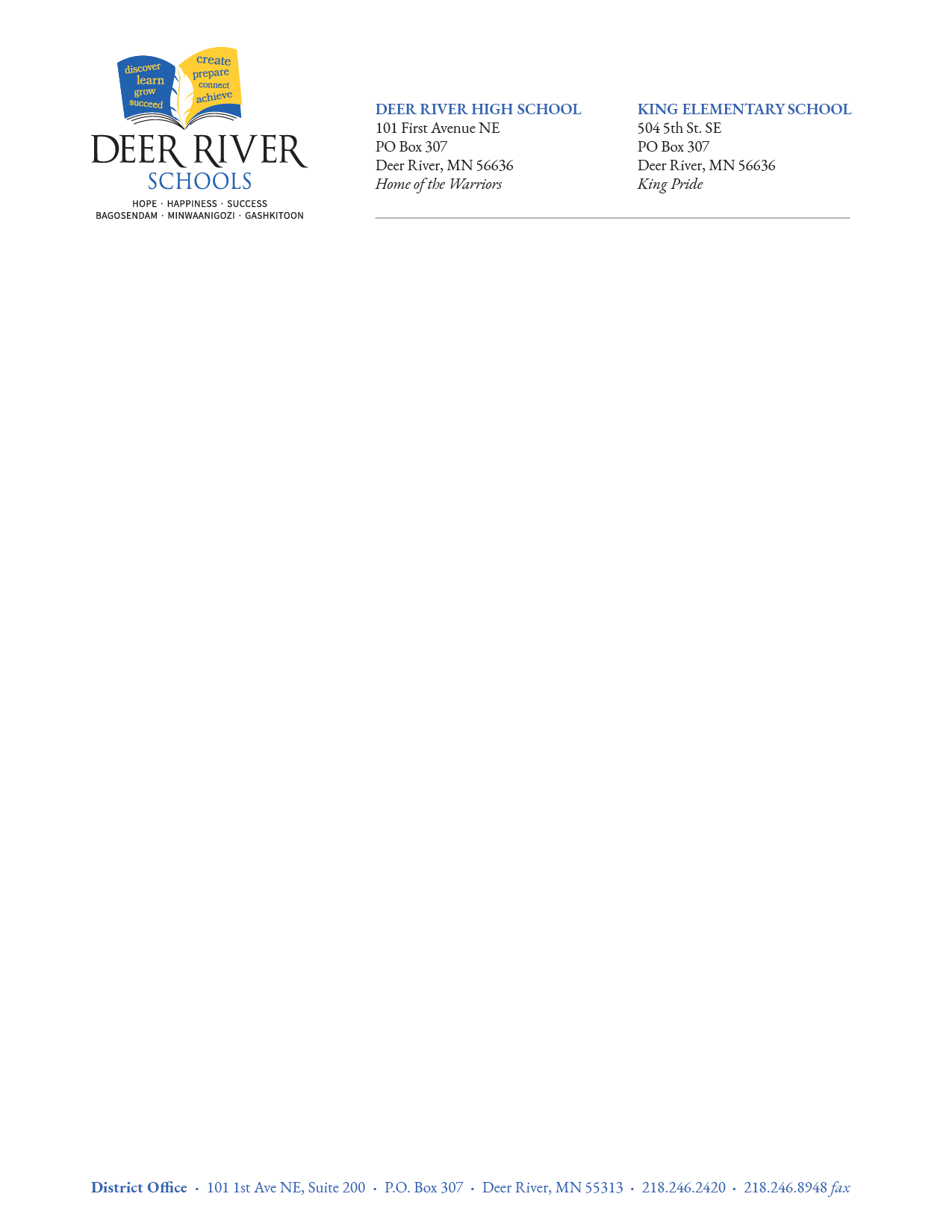 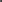 Maintain a safe and productive learning environment.Keep King Elementary School and King Learning Center open daily if possible.Keep Deer River High School open daily if possible and adapt as necessary to shiftresources to keep King open.Cancel or postpone any non-essential activities that are likely to interfere with goals 1-3.